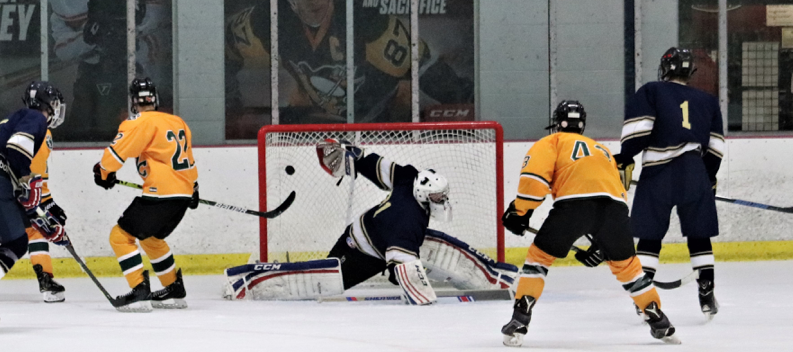 Player Name:Career Highlights:Malozzi, MikeC 23From his first practice Mike displayed an intensity to succeed and was rewarded with significant ice time as a freshman. His wrist shot exploded from his blade and with some luck off the posts could have easily scored 10 goals. He had for or more shots on goal in 6 games and moved into a spot on the second power play unit. Both of his goals came with a man advantage while playing against Pitt Bradford and Robert Morris. He recorded three assists in one match against Penn State Altoona. He was noted as a strong a mobile skater even though he never laced the top two sets of eyelets on his boots!Yr#PosGPGATPSPct+-+/-PMWTPS192043C17257523.81021-1180020Totals17257523.81021-1180020